Szeretettel meghívjuk Önt és kedves családjáta Kontrasztok Alapfokú Művészeti Iskola diákjainak fafúvós-vonós tanszaki hangversenyére, mely 2018. január 31-én, szerdán 1645 órai kezdettel kerül megrendezésre azÁrpád Fejedelem Gimnázium és Általános Iskola aulájában.(7632 Pécs, Aidinger János u. 41.)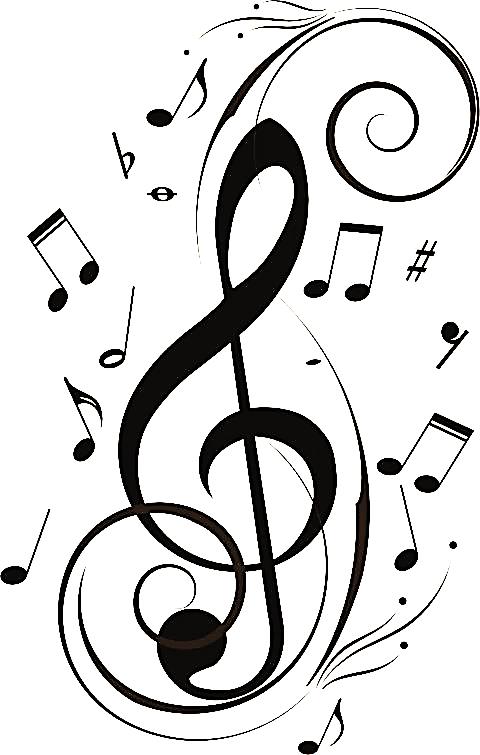 	 Műsor:Vig Nimród2	Megy a kocsi	furulyaek2Sasréti Koppány2	Csip-csip csóka	furulyaek2Marcsa Mirella2	Gólya, gólya gilice	furulya1Tornai Bianka Amarilla2	Kájoni J.: Pajkos tánc	furulyaek2Gerner Emmi Zsüsztin2	J. Krieger : Menuett	furulya1Tóth Alíz Linda2	L. van Beethoven: Százszorszép	furulya1Brauner Adél Zoé2	Anon: Magyar tánc	furulya1Bihercz Johanna2	W.de Fesh: Gavotte	furulya2Kőrösi Vivien2	Anon: Ugrós tánc	altfurulya2Till Milán2	P.R.: Prelude	klarinét1Domján Ákos2	W.A. Mozart: Sonatina I.tétel	klarinét4Gábor Sára3	W.A. Mozart: Papageno áriája	fuvola3Pusztai DiánaKun Alexandra Júlia3	Never Smile Crocodile 	fuvola4Lakatos Enikő3	H.R.Sinisalo: 3 Miniatures II, III tétel	fuvola4Szabó Csilla3	Kodály Zoltán: Epigramma 	fuvola9Sóstai Martin1	Szeretnék szántani	hegedű1Bihercz Borbála1	Rieding: Marcia	hegedű1Selmeci Réka1	Járdányi: Magyar táncok	hegedű6		Felkészítő tanárok:                               Fenyősiné Bartha Noémi1, Németh Ágnes2, Pusztai Diána3,	 Véghelyi Ákos 